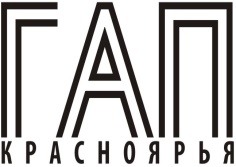 ПРОТОКОЛ № 181   Заседания Правления Ассоциации  «Гильдия архитекторов и проектировщиков Красноярья»Дата проведения :  	17 августа 2017 г., 	 	Время проведения :  14 час. 00 мин..Место проведения: 	Красноярский край, г.Красноярск, ул. Маерчака, д.3, офис 401.Повестка дня заседания Правления :О размещении средств компенсационного фонда обеспечения договорных обязательств (КФ ОДО). РАЗНОЕ.По первому  вопросу :. . . В соответствии с требованиями ст.55.16-1 Градостроительного кодекса РФ, разместить средства компенсационного фонда обеспечения договорных обязательств Ассоциации ГАП Красноярья на специальном банковском счете для размещения средств компенсационного фонда обеспечения договорных обязательств в Банке ВТБ (ПАО).Результаты голосования :   «ЗА» - единогласно, «ПРОТИВ» и «ВОЗДЕРЖАВШИХСЯ» - нет.По второму  вопросу :По вопросу РАЗНОЕ решений не принимали.